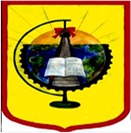 УПРАВЛЕНИЕ ПО ОБРАЗОВАНИЮ АДМИНИСТРАЦИИ Г. о. БАЛАШИХАМуниципальное автономное общеобразовательное учреждение 
Городского округа Балашиха  «Средняя общеобразовательная школа  № 7с углубленным изучением отдельных предметов» 143980, Московская обл., Г. о. Балашиха, мкр. Железнодорожный,  ул. Октябрьская,  д. 7, тел. 495-527-73-22, 495-527-43-24E-mail: blsh_school7@mosreg.ru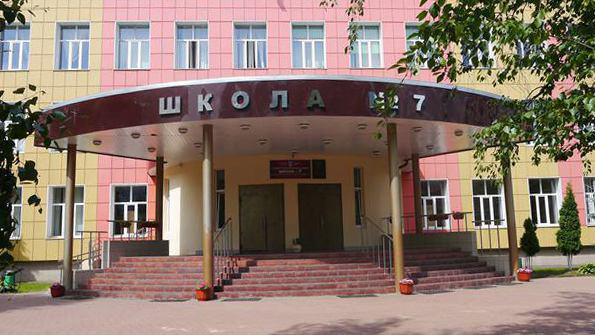 Региональная инновационная площадка" Реализация программы воспитательной работы на основе федеральных требований ".Онлайн-вебинарПрограмма Занятия №4Тема: «Создание мотивационной среды, повышающей качество воспитательной работы в ОУ и ДОУ на основе обновленных федеральных требований»Дата проведения: 30.03.2023 годаК участию приглашаются: педагоги образовательных организаций, педагоги дошкольных отделений.ПЛАН - ПРОГРАММА №Тема выступленияОтветственный Ф.И.О., должностьДоклад «Создание мотивационной среды, повышающей качество физического воспитания в ДОУ через дополнительное образование и работу с родителями». https://cloud.mail.ru/public/6Vb6/pcTu6hzHZ  Петрова Галина Александровна, инструктор по физической культуре  (высшая квалификационная категория)Доклад. «Мотивирующая среда как система условий развития личности детей дошкольного возраста».  https://youtu.be/llzharceTZk Миронова Вера Валентиновна, педагог психолог (высшая квалификационная категория)Доклад. «Роль образовательной среды в развитии учебной мотивации обучающихся».https://disk.yandex.ru/i/7J0q6xhg_vYiSAЗолотарева Юлия Дмитриевнапедагог психолог (высшая квалификационная категория)Доклад. "Воспитательные технологии образовательной деятельности как средство повышения качества образования"https://disk.yandex.ru/i/VUNrGjTHnKBRPgБорисова Наталья Борисова, учитель начальных классов (Первая квалификационная категорияОбратная связь. Анкетирование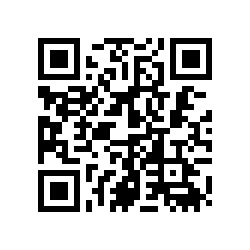 https://ankt.cc/lVs3ZcВалетова Светлана Борисовна,Заместитель директора по ВР Жабкина Оксана ВладимировнаЗаместитель директора по УВР